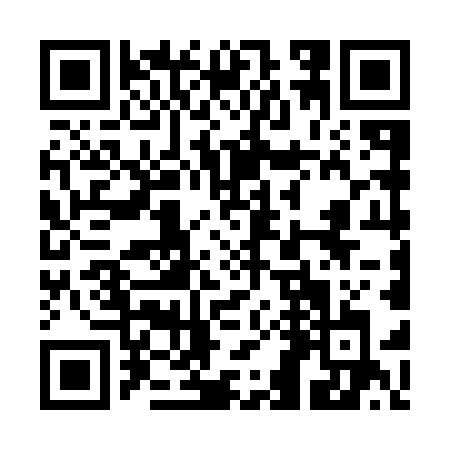 Prayer times for Fenchuganj, BangladeshWed 1 May 2024 - Fri 31 May 2024High Latitude Method: NonePrayer Calculation Method: University of Islamic SciencesAsar Calculation Method: ShafiPrayer times provided by https://www.salahtimes.comDateDayFajrSunriseDhuhrAsrMaghribIsha1Wed3:555:1711:493:176:227:442Thu3:545:1611:493:176:237:443Fri3:545:1511:493:166:237:454Sat3:535:1511:493:166:237:465Sun3:525:1411:493:166:247:466Mon3:515:1311:493:166:247:477Tue3:505:1311:493:156:257:488Wed3:495:1211:493:156:257:499Thu3:485:1211:493:156:267:4910Fri3:485:1111:493:156:277:5011Sat3:475:1011:493:156:277:5112Sun3:465:1011:493:146:287:5113Mon3:455:0911:493:146:287:5214Tue3:455:0911:493:146:297:5315Wed3:445:0811:493:146:297:5416Thu3:435:0811:493:146:307:5417Fri3:435:0711:493:146:307:5518Sat3:425:0711:493:136:317:5619Sun3:415:0711:493:136:317:5620Mon3:415:0611:493:136:327:5721Tue3:405:0611:493:136:327:5822Wed3:405:0511:493:136:337:5823Thu3:395:0511:493:136:337:5924Fri3:395:0511:493:136:348:0025Sat3:385:0411:493:136:348:0026Sun3:385:0411:493:136:358:0127Mon3:375:0411:493:136:358:0228Tue3:375:0411:503:136:358:0229Wed3:375:0411:503:136:368:0330Thu3:365:0311:503:136:368:0431Fri3:365:0311:503:136:378:04